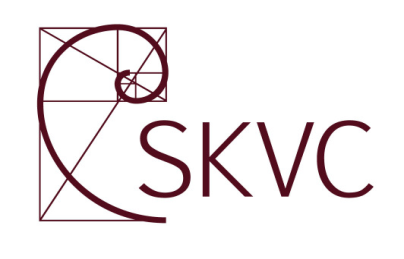 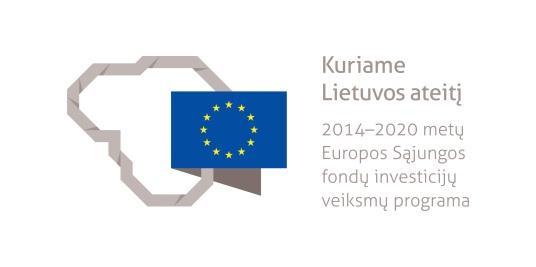 ISTORIJOS STUDIJŲ KRYPTIES APRAŠASPROJEKTASVilnius2020Istorijos studijų krypties aprašas yra atnaujintas Studijų kokybės vertinimo centrui įgyvendinant projektą „Studijas reglamentuojančių aprašų sistemos plėtra (SKAR-3)“, projekto Nr. 09.3.1-ESFA-V-732-01-0001, vykdomą pagal 2014–2020 metų Europos Sąjungos fondų investicijų veiksmų programos 9 prioriteto ,,Visuomenės švietimas ir žmogiškųjų išteklių potencialo didinimas“ 09.3.1-ESFA-V-732 įgyvendinimo priemonę ,,Studijų sistemos tobulinimas“, finansuojamą Europos Sąjungos fondų ir Lietuvos Respublikos valstybės biudžeto lėšomis.Istorijos studijų krypties aprašą (jo projektą) atnaujino ekspertų grupė, veikianti pagal 2019 m. spalio 23 d. Studijų kokybės vertinimo centro direktoriaus įsakymą Nr. V-107:Prof. dr. Arūnas Streikus (grupės vadovas), Vilniaus universitetas;Doc. dr. Ramojus Kraujelis, Vilniaus universitetas;Dr. Marius Sirutavičius, Vytauto Didžiojo universitetas; Prof. dr. Rita Regina Trimonienė, Šiaulių universitetas;Prof. dr. Vygantas Vareikis, Klaipėdos universitetas;Dr. Artūras Svarauskas, Lietuvos istorijos institutas; Dr. Vydas Dolinskas, Lietuvos muziejų asociacija;Danutė Bernatovič, Lietuvos gidų sąjunga;Robertas Ramanauskas, Lietuvos istorijos mokytojų asociacija.I SKYRIUSBENDROSIOS NUOSTATOS1. Istorijos studijų krypties aprašu (toliau – Aprašas) reglamentuojami istorijos studijų krypties (N08 Istorija) studijų programų specialieji reikalavimai. 2. Aprašas parengtas vadovaujantis Lietuvos Respublikos mokslo ir studijų įstatymu  (toliau – Mokslo ir studijų įstatymas), Lietuvos Respublikos Vyriausybės 2010 m. gegužės 4 d. nutarimu Nr. 535 „Dėl Lietuvos kvalifikacijų sandaros aprašo patvirtinimo“, Lietuvos Respublikos švietimo ir mokslo ministro 2016 m. lapkričio 16 d. įsakymu Nr. V-1012 „Dėl Studijų pakopų aprašo patvirtinimo“, Lietuvos Respublikos švietimo ir mokslo ministro 2016 m. gruodžio 1 d. įsakymu Nr. V-1075 „Dėl studijų krypčių ir krypčių grupių, pagal kurias vyksta studijos aukštosiose mokyklose, sąrašo, jo keitimo tvarkos, kvalifikacinių laipsnių sąrangos ir studijų programų pavadinimų sudarymo principų patvirtinimo“, Lietuvos Respublikos švietimo ir mokslo ministro 2016 m. gruodžio 30 d. įsakymu Nr. V-1168 „Dėl Bendrųjų studijų vykdymo reikalavimų aprašo patvirtinimo“ (toliau – Bendrųjų studijų vykdymo reikalavimų aprašas), Lietuvos Respublikos švietimo ir mokslo ministro 2017 m. sausio 23 d. įsakymu Nr. V-36 „Dėl Studijų krypties (krypčių) aprašo rengimo rekomendacijų patvirtinimo. Taip pat rengiant Aprašą atsižvelgta į Erasmus  tinklo CliohWorld istorijos studijų programų rekomendacinius nurodymus, kuriant ir tobulinant istorijos krypties studijų programas ir  metodologines nuostatas (www.cliohworld.net).3. Aprašo tikslai:3.1. Padėti aukštosioms mokykloms rengti istorijos studijų krypties studijų programas, informuoti akademinę bendruomenę (ypač programų rengėjus) apie svarbiausius istorijos studijų krypties studijų programų turinio elementus bei skatinti jų tobulinimo paieškas.3.2. Informuoti studentus, kitus suinteresuotus asmenis (mokytojus, mokinius ir jų tėvus, darbdavius) apie įgyjamą istorijos studijų krypties aukštojo mokslo kvalifikaciją.3.3. Padėti aukštosioms mokykloms, ekspertams pasirengti ir vykdyti istorijos studijų krypties studijų programų vidinį ir išorinį (tarptautinį) vertinimą.3.4. Skatinti aukštąsias mokyklas prisiimti atsakomybę už istorijos studijų krypties studijų programų rezultatus ir suteiktas kvalifikacijas. 4. Istorijos studijų kryptis priskiriama humanitarinių mokslų studijų krypčių grupei. 5. Istorijos studijų krypties universitetinės pirmosios ir antrosios studijų pakopos studijos gali būti vykdomos nuolatine ir ištęstine forma. Vykdant studijas skirtingomis formomis, studijų sandara, apimtis, turinys ir rezultatai turi nesiskirti. Pirmosios ir antrosios pakopų studijų programų apimtis kreditais nustatoma, vadovaujantis Mokslo ir studijų įstatymu.6. Istorijos studijų krypties pirmosios studijų pakopos studijų tikslas – sudaryti sąlygas įgyti žinių ir gebėjimų, parengti plataus humanitarinio išsilavinimo istorijos specialistus, išmanančius praeities įvykius, reiškinius, procesus, epochų esminius ir specifinius bruožus, suvokiančius istorinės patirties aktualumą dabarties visuomenei ir gebančius prisidėti prie istorinio paveldo saugojimo, puoselėjimo, išvežtų kultūros vertybių grąžinimo į Lietuvą bei platesnio pritaikymo šiuolaikiniams visuomeniniams poreikiams.7. Istorijos studijų krypties antrosios studijų pakopos studijų tikslas – rengti aukštos kvalifikacijos ir plačios erudicijos, kritiškai mąstančius istorijos specialistus, tyrėjus, gebančius savarankiškai atlikti pasaulio ir Lietuvos istorijos mokslinius tyrimus.8. Į istorijos studijų krypties pirmosios studijų pakopos studijų programas konkurso būdu priimami ne žemesnį kaip vidurinį išsilavinimą turintys asmenys, atsižvelgiant į mokymosi rezultatus, stojamuosius egzaminus ar kitus aukštosios mokyklos nustatytus kriterijus. Konkursinių mokomųjų dalykų pagal studijų kryptis sąrašą ir konkursinio balo sudarymo principus, mažiausią stojamąjį balą ir kitus kriterijus, įvertinus studentų atstovybei, nustato aukštosios mokyklos ir skelbia ne vėliau kaip prieš 2 metus iki atitinkamų mokslo metų pradžios. 9. Į istorijos studijų krypties antrosios studijų pakopos studijų programas aukštosios mokyklos nustatyta tvarka gali būti priimami asmenys:9.1. Baigę humanitarinių ar socialinių mokslų studijų krypčių  universitetines bakalauro studijas ir atitinkantys aukštosios mokyklos nustatytus reikalavimus.9.2. Baigę kitų studijų krypčių universitetines bakalauro studijas ir aukštosios mokyklos nustatyta tvarka vykdomas papildomas studijas, užtikrinančias pasirengimą studijuoti istorijos studijų krypties magistrantūros studijų programose. 10. Baigus istorijos studijų krypties studijų programas, suteikiami šie kvalifikaciniai laipsniai:10.1. Baigusiems universitetines pirmosios pakopos istorijos studijų krypties studijas suteikiamas humanitarinių mokslų bakalauro kvalifikacinis laipsnis, liudijamas aukštosios mokyklos išduodamu bakalauro diplomu. 10.2. Baigusiems universitetines antrosios pakopos istorijos studijų krypties studijas suteikiamas humanitarinių mokslų magistro kvalifikacinis laipsnis, liudijamas aukštosios mokyklos išduodamu magistro diplomu. 11. Baigusiems istorijos studijų krypties pirmosios pakopos studijas suteikiamas humanitarinių mokslų bakalauro kvalifikacinis laipsnis atitinka šeštąjį Lietuvos kvalifikacijų sandaros lygį ir šeštąjį Europos mokymosi visą gyvenimą kvalifikacijų sąrangos lygmenį bei Europos aukštojo mokslo erdvės kvalifikacijų sąrangos pirmąją pakopą.Baigusiems istorijos studijų krypties antrosios pakopos studijas suteikiamas humanitarinių mokslų magistro kvalifikacinis laipsnis atitinka septintąjį Lietuvos kvalifikacijų sandaros lygį ir septintąjį Europos mokymosi visą gyvenimą kvalifikacijų sąrangos lygmenį bei Europos aukštojo mokslo erdvės kvalifikacijų sąrangos antrąją pakopą.II SKYRIUSSTUDIJŲ KRYPTIES SAMPRATA IR APRĖPTIS12. Istorijos studijos turi būti paremtos aukštųjų mokyklų moksliniais tyrimais, kurie panaudojami rengiant ir perteikiant dėstomus dalykus. Istoriniai tyrimai atliekami laikantis istorijos mokslo reikalavimų, atsižvelgiant į skirtingus istoriografinius ir metodologinius kontekstus, suvokiant dabarties socialinius, politinius ir kultūros procesus iš istorinės perspektyvos. Studentai taip pat turi būti skatinami įsitraukti  į mokslinius tyrimus.13. Istoriko profesinei veiklai taikomi kokybės bei etikos reikalavimai, kurių laikymasis lemia specifinius istorijos studijų krypties studijų programų turinio reikalavimus. Studijų procese turi būti diegiami sąžiningo bei profesionalaus šaltinių, skelbtų darbų panaudojimo ir citavimo, asmens duomenų apsaugos principai.14. Istorijos studijų krypties studijų programos turėtų apimti istorinių šaltinių (rašytinių, materialinių, sakytinių ir kitų) analizę, identifikavimą, saugojimą, periodizaciją, kitas darbo su šaltiniais ypatybes. Istorikas turi turėti Lietuvos ir visuotinės istoriografijos supratimą, jos paieškų ir analizės pagrindus.15. Istorijos studijų krypties studijų programose turi atsispindėti šie pasaulio ir Lietuvos istorijos turinio elementai:15.1. Istorijos teorija ir metodologija.15.2. Chronologijos ir periodizacijos kriterijai, svarbiausių epochų sisteminės žinios, jų bendrosios sampratos.15.3. Istorinė geografija ir jos pritaikomumas.15.4. Pagrindiniai istorinių epochų procesai.16. Istorijos studijų kryptis gali būti įtraukta į įvairias tarpkryptines studijų programas. Istorijos studijų krypčių studijose suteikiamos įvairialypės kompetencijos yra naudingos socialinių mokslų studijoms, todėl galimos įvairios tarpkryptinės studijų programos, integruojančios istorijos ir socialinių mokslų krypčių grupės kryptis. 17. Istorija yra svarbi formuojant asmens vertybines nuostatas, pilietiškumą, identitetą. Pirmosios ir antrosios studijų pakopų istorijos krypties studijos dažnai gali būti tolesnių studijų pagrindas. Istorija gali būti studijuojama bendram humanitariniam išsilavinimui įgyti, nesiejant būsimos karjeros su istorija, jos mokymu ar tyrimais.18. Baigtos istorijos studijų krypties studijos sudaro galimybę plėtoti karjerą įvairiose srityse: viešajame, valstybiniame ir privačiame sektoriuje (švietimo, studijų ir mokslo, kultūros, istorinės atminties ir paveldo išsaugojimo (archyvuose, muziejuose, bibliotekose), turizmo (gidų), užsienio ir vidaus politikos, žurnalistikos, komunikacijos institucijose). Baigę istorijos studijų krypties studijas asmenys taip pat gali dirbti ekspertinį darbą komisijose, tiriančiose ir nustatančiose istorinius įvykius, besirūpinančiose istorinės atminties išsaugojimu bei reprezentacija. Baigę antrosios pakopos istorijos studijų programą asmenys turi galimybę tęsti studijas trečiojoje pakopoje Lietuvoje ir užsienyje.III SKYRIUSBENDRIEJI IR SPECIALIEJI STUDIJŲ REZULTATAI19. Pirmosios studijų pakopos istorijos studijų krypties studijų rezultatai:20.1. Žinios ir jų taikymas:20.1.1. Turi bendriausių žinių apie žmonijos praeitį ir jos istorinę raidą; demonstruoja kritinį bei konstruktyvų praeities suvokimą.20.1.2. Turi žinių ir kontekstinį supratimą apie įvairius informacinius įrankius (duomenų bazes, e-duomenis ir kita).20.1.3. Yra susipažinę su svarbiausiais istorijos tyrimo metodais, istoriografinėmis mokyklomis, išmano istorijos mokslo terminiją ir ja nusakomus reiškinius, geba juos panaudoti praktiškai. 20.2. Bendrieji gebėjimai vykdyti tyrimus:20.2.1. Geba rinkti informaciją įvairiose duomenų ir šaltinių bazėse ir ją sisteminti, klasifikuoti bei kritiškai vertinti.20.2.2. Geba suvokti skirtingų istorijos šakų (politinės, socialinės ir ekonominės, lokalinės, lyčių ir kitų) tyrimų kryptis ir jų rezultatus.20.2.3. Taiko kitų socialinių ir humanitarinių mokslų žinias bei teorines įžvalgas istorinių įvykių, reiškinių ir procesų analizei.20.3 Bendrieji socialiniai ir asmeniniai gebėjimai:20.3.1. Geba dirbti kolektyve, prisiimti atsakomybę už savo veiklos sritį, jos vertinimą, vadovautis profesine etika ir pilietiškumu.20.3.2. Geba dirbti daugiakultūrėje ir tarpdisciplininėje aplinkoje.20.3.3. Geba pritaikyti įgytas žinias ugdant visuomenės istorinę atmintį.20.3.4. Geba savarankiškai mokytis, apsibrėžti mokymosi tikslus, spręsti problemas, planuoti laiką, skirti prioritetus.20.3.5. Geba kritiškai vertinti savo veiklą, numatyti ir prisitaikyti prie permainų, suvokia mokymosi visą gyvenimą svarbą.20.3.6. Suvokia moralinę atsakomybę už savo veiklos ir jos rezultatų poveikį visuomenei, geba prisiimti etinę, socialinę atsakomybę.20.4. Specialieji gebėjimai:20.4.1. Geba paaiškinti pasaulio ir Lietuvos istorijos politinius, socialinius, ekonominius bei kultūrinius procesus iš geografinės ir chronologinės perspektyvos.20.4.2 Geba suvokti bendruosius istorijos didaktikos ir istorijos politikos formavimo principus.20.4.3. Geba rinkti informaciją iš istoriografijos ir istorijos šaltinių, ją kritiškai vertinti, sisteminti, klasifikuoti.20.4.4. Geba interpretuoti istorinius įvykius ir procesus, taikyti pagrindinius istorijos metodologinius principus.20.4.5. Geba kurti nuoseklų žodinį ir rašytinį pasakojimą istorijos tematika ir jį pateikti;20.4.6 Moka bent vieną užsienio kalbą, gali ja skaityti istorinius šaltinius bei geba ja perteikti istorinį naratyvą.20.4.7 Geba nustatyti istorinio ir kultūrinio paveldo objektų ir reiškinių vertę.21. Antrosios studijų pakopos istorijos studijų krypties studijų rezultatai:21.1. Žinios ir jų taikymas:21.1.1. Suvokia pasaulio ir Lietuvos istorijos procesus, reiškinius ir įvykius, geba dalyvauti mokslinėje bei visuomeninėje polemikoje šiais klausimais.21.1.2. Žino įvairias teorines ir metodologines istorinių tyrimų prieigas, geba jas taikyti mokslinėje bei praktinėje veikloje.21.2. Bendrieji gebėjimai atlikti tyrimus:21.2.1. Įvertinę esamą tyrimų būklę, geba savarankiškai formuluoti mokslinę problemą, ją spręsti remdamiesi empirinės informacijos ir akademinės literatūros analize, daryti analitines išvadas.21.2.3 Išmano mokslinių tyrimų ir renginių vadybos principus, turi bendrų įgūdžių, reikalingų parengti mokslinių tyrimų ir jų sklaidos organizavimo projektus.21.3 Bendrieji socialiniai ir asmeniniai gebėjimai:21.3.1. Geba organizuoti kolektyvinį darbą, aktyviai ir konstruktyviai dalyvauti tyrimo grupių veikloje ir spręsti tarpdalykines problemas, kintant veiklos sąlygoms.21.3.2. Geba rinkti ir sisteminti įvairialypę informaciją, ją panaudoti akademiniams ir visuomeniniams poreikiams.21.3.3 Pajėgia savarankiškai planuoti mokslo ir darbo procesą, nuolat savarankiškai mokytis, kūrybiškai spręsti kylančias problemas.22. Specialieji gebėjimai:22.1. Turi išsamų supratimą apie tam tikrą istorinį laikotarpį ar temą, jiems tirti reikalingą metodologiją, išmano istoriografinius vertinimus ir geba juos taikyti.22.2. Geba kurti akademinį žodinį bei rašytinį pasakojimą, paremtą istoriniais tyrimais ir šaltiniais, jį pateikti viešai tiek akademinėje aplinkoje, tiek visuomenei.22.3. Geba naudotis istoriniams tyrimams reikalingomis informacinių duomenų bei šaltinių bazėmis, atlikdami mokslinius tyrimus, praktinę profesinę bei visuomeninę, kultūrinę veiklą.22.4. Geba surasti, kritiškai įvertinti ir interpretuoti daugiakalbius istorinius šaltinius, istoriografiją, rekonstruojančią praeities įvykius, reiškinius bei procesus jų politiniame ir sociokultūriniame kontekste.22.5 Geba į istorinius tyrimus integruoti kitų mokslo šakų duomenis, pasinaudoti jų metodų įvairove.IV SKYRIUSDĖSTYMAS, STUDIJAVIMAS IR VERTINIMAS23. Dėstymas turi būti paremtas fundamentaliomis istorijos žiniomis ir naujausiais istorijos mokslo pasiekimais. Studijų metodai turi plėsti konceptualų istorijos supratimą, būti adekvatūs galimybei perteikti istorijos mokslo plėtros rezultatus, suteikti žinias ir gebėjimus, būtinus studijų programos tikslams pasiekti, didinti profesinį kompetentingumą. Dėstytojas privalo ne tik išmanyti dėstomą dalyką, bet ir perprasti ryšius su kitomis studijų ir mokslo kryptimis (politikos mokslais, sociologija, ekonomika, filosofija ir kitais), išnaudoti šių ryšių teikiamas galimybes. Dėstymas turi būti paremtas nuolatiniu naujausių mokslo pasiekimų integravimu į studijų procesą. 24. Studijų metodai ir formos turi motyvuoti studentus ir padėti jiems racionaliai planuoti laiką bei naudotis materialiaisiais ištekliais (kompiuterine įranga, bibliotekomis, archyvais, muziejais ir panašiai).25. Studijų metu gali būti taikomi ne tik tradiciniai studijų metodai (paskaitos, seminarai, pratybos, praktikos, konsultacijos, projektinių ir rašto darbų pristatymas), bet ir nuotolinės ar mišrios studijos.26. Išskiriamos dvi studijų metodų, taikomų istorijos studijų krypties studijų programose, grupės:26.1. Teikiamieji metodai, kai informacija perteikiama studentams. Dažniausia dėstymo forma aukštojoje mokykloje yra paskaita (informacija teikiama žodžiu), papildant žodinę informaciją įvairia garso ir vaizdo medžiaga (videoįrašai, mokomieji filmai, iliustracijos, daiktiniai eksponatai ir panašiai). Paskaitose taikomi pristatomasis, analitinis, istorinis lyginamasis, probleminis, kontekstualinis, paradigminis ir kiti metodai. 26.2. Aktyvaus darbo metodai, kai informacija iš karto derinama su užduotimi, reikalaujančia aktyvaus studento dalyvavimo (savarankiškas tekstų lietuvių ir užsienio kalbomis skaitymas, pasirengimas diskusijai, reikalaujančiai atsakyti į klausimus, suformuluoti klausimus ir problemas)27. Skirtingų studijų pakopų studijose gali būti taikomi tie patys studijų metodai, bet turi skirtis pateikiamos užduoties sudėtingumo laipsnis, studento savarankiškumo raiška. Abejų pakopų studijose siūloma daugiau orientuotis į aktyviuosius studijų metodus.28. Antrosios studijų pakopos istorijos studijų krypties studijose studijų metodai skirti pagilinti arba išplėsti pirmosios studijų pakopos studijose įgytas žinias ir gebėjimus. Paskaitose teikiamoje informacijoje turi dominuoti istoriografinė analizė, seminaruose ir praktikose studentas turi būti orientuojamas į problemų analizę ir diskusijas. 29. Studijų metodai turi derėti su mokymosi visą gyvenimą koncepcija. Didaktinė sistema turi orientuoti studijavimą į studento gebėjimą mokytis, saviugdą, remiantis aktualiomis istorijos žiniomis. 30. Praktikos (archeologinė, kraštotyrinė, archyvinė, muziejų, mokymo įstaigų ir kitos) atlikimas yra svarbi istorijos studijų krypties studijų programos dalis, kuri turi būti tinkamai orientuota į efektyvų studijų rezultatų pasiekimą. Studentų mokymas, užduočių parengimas, ataskaitų įvertinimas yra sudėtinė šio proceso dalis. Praktikų atlikimas leidžia atsiskleisti specialiesiems ir bendriesiems studentų gebėjimams, padeda numatyti karjeros perspektyvas.31. Dėstymo ir studijavimo dermė turi užtikrinti kvalifikuotų istorijos specialistų, sugebančių prisitaikyti prie kintančių darbo rinkos poreikių, parengimą. Studijų metu turi būti sudarytos galimybės plėtoti teorijos ir praktikos ryšį, turi būti užtikrinama gerosios patirties sklaida (studentai analizuoja ir praktikose bei konferencijose viešai pristato parengtus projektus (rašto darbus). Studentai turi būti supažindinami su istorikų profesiniais lūkesčiais bei pasiekimais; į paskaitas gali būti kviečiami savo srities profesionalai ir socialiniai partneriai, užsienio dėstytojai, profesine patirtimi gali dalytis praktikų vadovai.32. Studijų pasiekimų vertinimo sistema bei tvarka turi būti grindžiama šiais pagrindiniais principais:32.1. Pagrįstumo – vertinimas turi matuoti studijų rezultatų pasiekimo lygį.32.2. Nešališkumo – vertinimo rezultatai turi būti objektyvūs ir nepriklausyti nuo vertintojo pasikeitimo, vertinimo metodai turi būti vienodai tinkami visiems vertinamiesiems.32.3. Aiškumo – vertinimo sistema turi būti informatyvi, suprantama vertintojams ir vertinamiesiems.32.4. Naudingumo – vertinimas turi būti teigiamai suprantamas pačių vertinamųjų ir prisidėti prie studijų programos tikslų įgyvendinimo bei studijų rezultatų pasiekimo.33. Studijų pasiekimai vertinami priskiriant juos puikiam, tipiniam arba slenkstiniam studijų pasiekimų lygmeniui pagal aukštosios mokyklos patvirtintą ir viešai skelbiamą studentų studijų pasiekimų vertinimo tvarką.34. Studentų studijų pasiekimų vertinimui gali būti naudojami kaupiamasis balas (studijų pasiekimai vertinami per tarpinius atsiskaitymus), kolegialusis vertinimas (studentus egzaminuoja kompetentinga istorijos specialistų – mokslininkų, praktikų profesionalų, kitų socialinių partnerių atstovų – komisija), taip pat diagnostinis vertinimas (atliekamas, norint išsiaiškinti studento pasiekimus ir padarytą pažangą baigus temą ar kurso dalį) vertinimas ir kiti. 35. Vertinimas gali būti grindžiamas įvairiais metodais, leidžiančiais stebėti studentų pasiekimus ir kartu vertinti teorines studento žinias bei praktinius gebėjimus. Vertinimo metodai gali būti: egzaminas raštu ir žodžiu, individuali ar grupės apklausa žodžiu, testas, kolokviumas, baigiamasis darbas ir jo gynimas, praktikos ataskaita ir jos gynimas ir kita. Turi būti vertinamos įgytos žinios ir gebėjimai sisteminti ir interpretuoti sukauptą empirinę medžiagą (esančią bibliotekose, archyvuose ir muziejuose) bei atlikti istorinį tyrimą. Svarbus ir studentų kūrybinių (analizės, sintezės, palyginimo, kritinio, kūrybinio naratyvo ir panašiai) gebėjimų vertinimas. 36. Studentai turi laiku gauti tinkamą grįžtamąją informaciją apie savo atliktus darbus. Atliktų darbų ir studijavimo rezultatų įvertinimas turi būti papildomas konstruktyviais komentarais, grindžiamas aiškiais vertinimo kriterijais. Baigiamųjų darbų gynimo tvarką nustato aukštosios mokyklos patvirtinti aprašai ir metodikos.V SKYRIUSSTUDIJŲ PROGRAMŲ VYKDYMO REIKALAVIMAI37. Sėkmingo studijų programų vykdymo pagrindas yra kvalifikuoti dėstytojai, gebantys perteikti studentams dalykines žinias ir išugdyti gebėjimus, reikalingus būsimai istoriko profesinei veiklai. Dėstytojų kompetencija vertinama pagal jų mokslinę ir pedagoginę patirtį: dalyvavimą moksliniuose tyrimuose, mokslo programose, inovatyvių dėstymo metodų taikymą, pripažinimą profesinėse, mokslinėse bendrijose, gebėjimą komunikuoti užsienio kalbomis, dalyvavimą kvalifikacijos tobulinimo programose, konferencijose, moksliniuose seminaruose ir stažuotėse, gebėjimą skleisti mokslo žinias visuomenei. Dėstytojai turi nuolat tobulinti studijų programas, atsižvelgdami į studijų proceso ir studijų metodų kaitą, mokslo naujoves ir studentų pageidavimus.38. Reikalavimai istorijos studijų krypties pirmosios ir antrosios studijų pakopos studijų programų dėstytojams:38.1. Dėstyti pirmosios studijų pakopos istorijos studijų krypties studijų programose gali asmenys, įgiję ne žemesnį kaip magistro kvalifikacinį laipsnį ar jam  lygiavertę aukštojo mokslo kvalifikaciją; ne mažiau kaip pusę studijų krypties dalykų turi dėstyti profesoriai, docentai ir (arba) dėstytojai, turintys mokslo daktaro laipsnį.38.2. Dėstyti antrosios studijų pakopos istorijos studijų krypčių studijų programose teorinius dalykus (modulius) gali asmenys, įgiję ne žemesnį kaip mokslų daktaro ar jam lygiavertę aukštojo mokslo kvalifikaciją, priskirtiną tai pačiai mokslo krypčiai, kuriai priklauso ir jo dėstomas studijų dalykas. Antrosios studijų pakopos istorijos studijų krypties studijų programose ne mažiau kaip 80 procentų visų studijų dalykų dėstytojų turi turėti mokslo daktaro laipsnį. Kiti gali būti praktikai, per pastaruosius 7 metus įgiję ne trumpesnę kaip 3 metų dėstomus taikomuosius dalykus atitinkančią profesinės veiklos patirtį.  39. Privalomų ir pasirenkamų dalykų santykis yra nustatomas, remiantis studijų programų reikalavimais. Turi būti sudarytos galimybės studentams rinktis studijų dalykus pagal savo interesus. Aukštoji mokykla gali sudaryti galimybes studentams studijuoti pagal individualų studijų planą, taip pat šalia pagrindinės studijų krypties studijuoti kitos krypties studijas.40. Pirmosios studijų pakopos istorijos studijų krypties studijų programose kontaktinio darbo (paskaitos, seminarai, konsultacijos, pratybos, praktika) apimtis turi būti ne mažesnė kaip 30 procentų studijų programos apimties, antrosios studijų pakopos studijų programose – ne mažesnė kaip 20 procentų studijų programų apimties. 41. Pirmosios studijų pakopos istorijos studijų krypties studijų programose studento savarankiškas darbas turi sudaryti ne mažiau kaip 30 procentų kiekvieno studijų dalyko apimties. 42. Visų studijų pakopų istorijos studijos baigiamos baigiamuoju darbu (projektu). Pirmosios studijų pakopos studijų programoje baigiamojo darbo (projekto) rengimui ir gynimui skiriama ne mažiau kaip 15 studijų kreditų, antrosios studijų pakopos studijų programoje – ne mažiau kaip 30 studijų kreditų. 43. Baigiamųjų darbų (projektų) vertinimo komisija turi būti sudaroma vadovaujantis aukštųjų mokyklų nustatytais konkrečios studijų pakopos reikalavimais. Baigiamųjų darbų (projektų) vertinimo komisija sudaroma iš kompetentingų istorijos studijų krypties specialistų – dėstytojų, mokslininkų – tyrėjų, socialinių partnerių atstovų. Ne mažiau kaip du trečdaliai komisijos narių turi turėti istorijos studijų krypties mokslo daktaro laipsnį. Bent vienas antrosios studijų pakopos komisijos narys turi būti iš kitos mokslo ir (ar) studijų institucijos, nei vyko studijos. 44. Istorijos studijų krypties studijų programoje numatytos praktikos organizuojamos vadovaujantis aukštosios mokyklos parengta profesinės veiklos praktikos organizavimo tvarka, kurioje apibrėžiami praktikos tikslai, rezultatai, konkrečios praktikos užduotys, pasiekimų vertinimo sistema, parama studentui praktikos metu, taip pat kriterijai, pagal kuriuos nustatomi ir vertinami praktikos metu studento įgyti atitinkamo lygmens įgūdžiai.45. Aukštoji mokykla gali pasiūlyti studentams sąrašą galimų praktikos atlikimo vietų, su kuriomis yra sudarytos bendradarbiavimo sutartys. Studentas gali praktikos vietą susirasti pats, suderinęs su  aukštąja mokykla. Pasirinkus instituciją praktikai, sudaroma trišalė sutartis tarp studento, aukštosios mokyklos ir praktikos atlikimo vietos institucijos.46. Praktikos vietoje studentui turi būti paskirtas praktikos vadovas, kuris turi būti patyręs savo srities specialistas. Siekiant užtikrinti galimybę atlikti praktiką, aukštosios mokyklos arba jų padaliniai, vykdantys istorijos studijų krypties studijų programas, gali sudaryti bendradarbiavimo sutartis su istorinius tyrimus arba istorinių šaltinių komplektavimą ar klasifikavimą atliekančiomis institucijomis (pavyzdžiui, valstybės archyvais, muziejais, mokslinių tyrimų institutais ir kitomis). Dirbantis studentas pagal individualią praktikos programą praktiką gali atlikti savo darbo vietoje, jei ji atitinka studijų kryptį.Pirmosios studijų pakopos istorijos studijų krypties studijų programose bendra praktikų apimtis turi būti ne mažesnė kaip 15 studijų kreditų. Antrosios studijų pakopos istorijos studijų krypties studijų programoje rekomenduotina atlikti taikomąją ir (arba) mokslinę praktiką. 47. Aukštosios mokyklos turi teikti studentams akademinę paramą įvairiomis formomis: skelbdamos informaciją, leisdamos metodinius leidinius, rengdamos įvadines paskaitas arba įvadines studijų savaites, atlikdamos anketavimą – vertindamos studijų grįžtamąjį ryšį, kai sudaromos sąlygos studijuoti neįgaliesiems bei dirbantiesiems, sudaromos sąlygos studijuoti pagal individualius studijų planus, teikiama psichologinė parama, supažindinama su būsimos karjeros galimybėmis ir panašiai.48. Istorijos studijų krypties studijų programą vykdanti aukštoji mokykla turi turėti reikiamus materialiuosius ir informacinius išteklius. Kad būtų užtikrintas studijų programos vykdymas, būtina materialinė bazė:48.1. Auditorijos, kuriose vietų skaičius turi būti toks, kad paskaitas nuolatinės studijų formos studentams būtų galima skaityti darbo dienos metu; dalis auditorijų turi būti pritaikytos studentų darbui grupėmis seminarų ar pratybų metu, siekiant ugdyti komandinio darbo organizavimo nedidelėse (5–7 asmenų) grupėse bei komunikacinius įgūdžius; auditorijos turi atitikti higienos ir darbo saugos reikalavimus, jose turi būti šiuolaikinė garso ir vaizdo aparatūra bei demonstravimo priemonės. Auditorijos turi būti pritaikytos specialiems poreikiams, pavyzdžiui, negalią turintiems studentams.48.2. Bibliotekose turi būti reikiamas literatūros kiekis, užtikrinantis kokybiškas studijas; visų studijų programoje numatytų dalykų studijoms reikalinga literatūra ir vadovėliai, mokslinės monografijos, moksliniai žurnalai, žodynai, enciklopedijos, elektroninių duomenų bazės, mokymo priemonės, kita mokomoji literatūra arba paskaitų konspektai; taip pat kompiuteriai ir tinkama programinė įranga (literatūros katalogai, paieškos sistemos, ryšys su nacionalinių bibliotekų duomenų bazėmis, interneto ryšys).